 План мероприятий в рамках Всероссийской акции памяти «Блокадный хлеб»МБОУ СОШ № 30 им.Примака Н.А.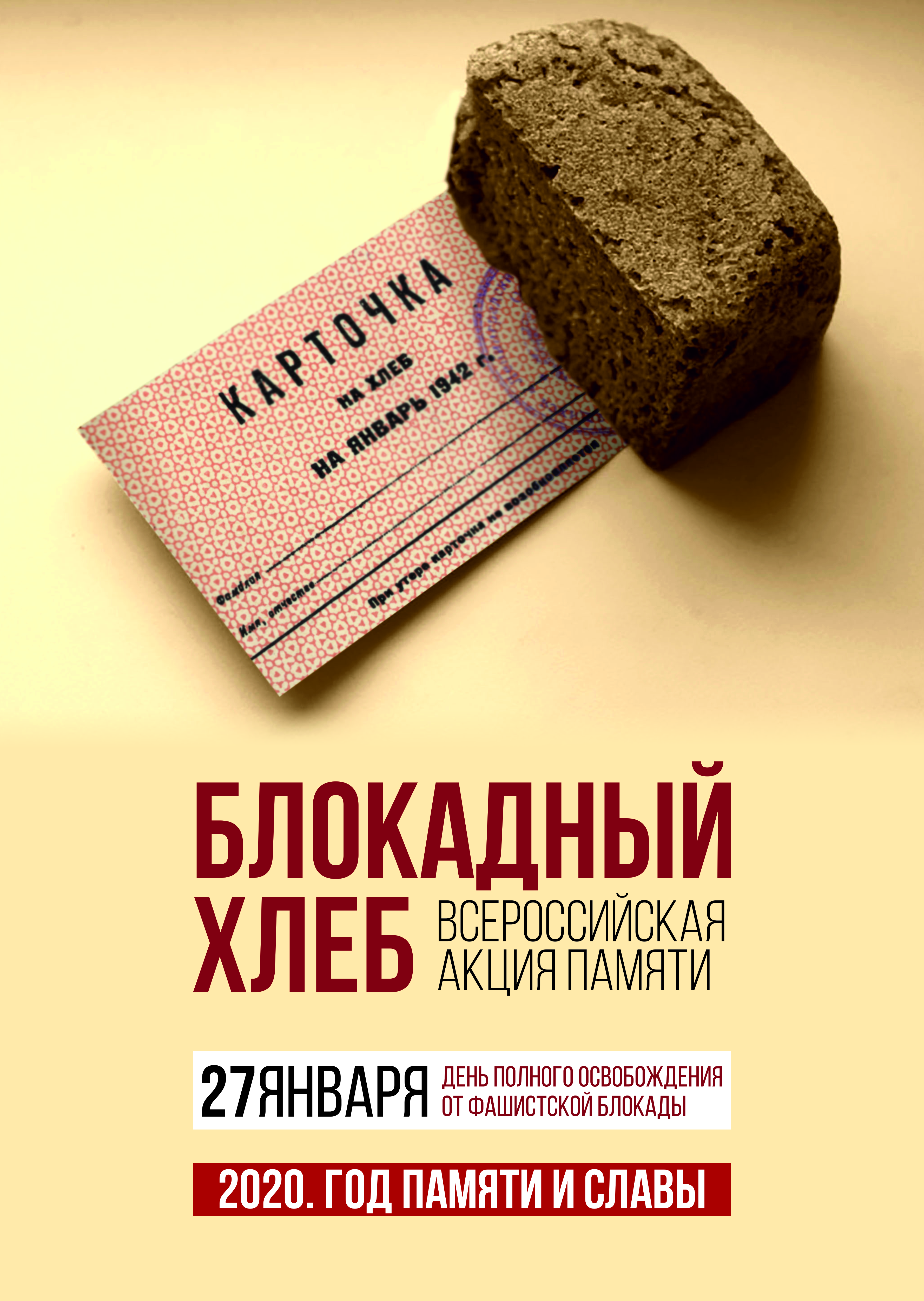 № Дата и время Название мероприятияМесто проведенияКраткое описание мероприятия121.01.2020Внеклассное мероприятие в 7а « Блокадный Ленинград»МБОУ СОШ № 30 Хроника событий блокадного Ленинграда221.01.2020Библиотечный час « Блокадный хлеб»Поселенческая библиотекаХроника событий блокадного Ленинграда321.01.2020Акция памяти «Блокадный хлеб»Станичная площадьВолонтерский отряд раздаст памятки жителям поселения 